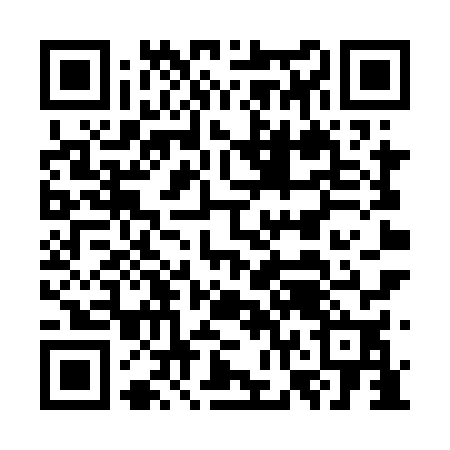 Ramadan times for Garitana, BangladeshMon 11 Mar 2024 - Wed 10 Apr 2024High Latitude Method: NonePrayer Calculation Method: University of Islamic SciencesAsar Calculation Method: ShafiPrayer times provided by https://www.salahtimes.comDateDayFajrSuhurSunriseDhuhrAsrIftarMaghribIsha11Mon4:514:516:0512:033:276:016:017:1512Tue4:504:506:0412:033:266:016:017:1613Wed4:494:496:0312:023:266:016:017:1614Thu4:484:486:0212:023:266:026:027:1615Fri4:474:476:0212:023:266:026:027:1716Sat4:464:466:0112:013:266:036:037:1717Sun4:454:456:0012:013:266:036:037:1818Mon4:444:445:5912:013:266:036:037:1819Tue4:434:435:5812:013:266:046:047:1820Wed4:424:425:5712:003:266:046:047:1921Thu4:414:415:5612:003:266:046:047:1922Fri4:404:405:5512:003:256:056:057:2023Sat4:394:395:5411:593:256:056:057:2024Sun4:384:385:5311:593:256:056:057:2025Mon4:374:375:5211:593:256:066:067:2126Tue4:364:365:5111:583:256:066:067:2127Wed4:354:355:5011:583:246:076:077:2228Thu4:344:345:4911:583:246:076:077:2229Fri4:334:335:4811:583:246:076:077:2330Sat4:324:325:4711:573:246:086:087:2331Sun4:314:315:4611:573:236:086:087:231Mon4:304:305:4511:573:236:086:087:242Tue4:294:295:4411:563:236:096:097:243Wed4:284:285:4311:563:236:096:097:254Thu4:274:275:4211:563:226:096:097:255Fri4:264:265:4111:553:226:106:107:266Sat4:254:255:4111:553:226:106:107:267Sun4:244:245:4011:553:226:116:117:278Mon4:224:225:3911:553:216:116:117:279Tue4:214:215:3811:543:216:116:117:2810Wed4:204:205:3711:543:216:126:127:28